文章中文标题张  某1，李某某 21. 单位名称 院系或部门名称，所在省（如：湖北） 所在市（如：武汉） 所在市邮编；2. 单位名称 院系或部门名称，所在省 所在市 所在市邮编）摘  要：研究性论文摘要应包括：研究的目的；采用的方法；试验的结果；得出的结论。摘要表达时应注意：尽量避免赘述本学科领域已经成为常识的内容及背景介绍；不应出现自我评论性叙述；采用第三人称的写法，不用“本文”、“笔者”等字眼；摘要中不要使用图、表和参考文献。综述性论文摘要应包括背景和现状的概述、本综述所做的归纳和分析、展望未来的发展方向。关键词：关键词1；关键词2；关键词3；关键词4；关键词5……       图、表（格式如下所示）：（可选）                                                      表 1 表题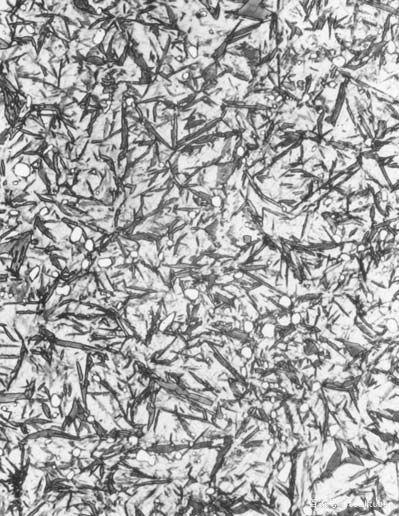 图1 图题参考文献：（可选，参考文献著录格式参考国标GB/T 7714-2015的要求）作者简介：姓名，出生年，电话，邮箱，研究方向等（必选）----------------------------------------------------------------------------------------------备注：摘要不超过1页，请严格按照本模板给出的字体、字号、行间距、页边距等撰写。